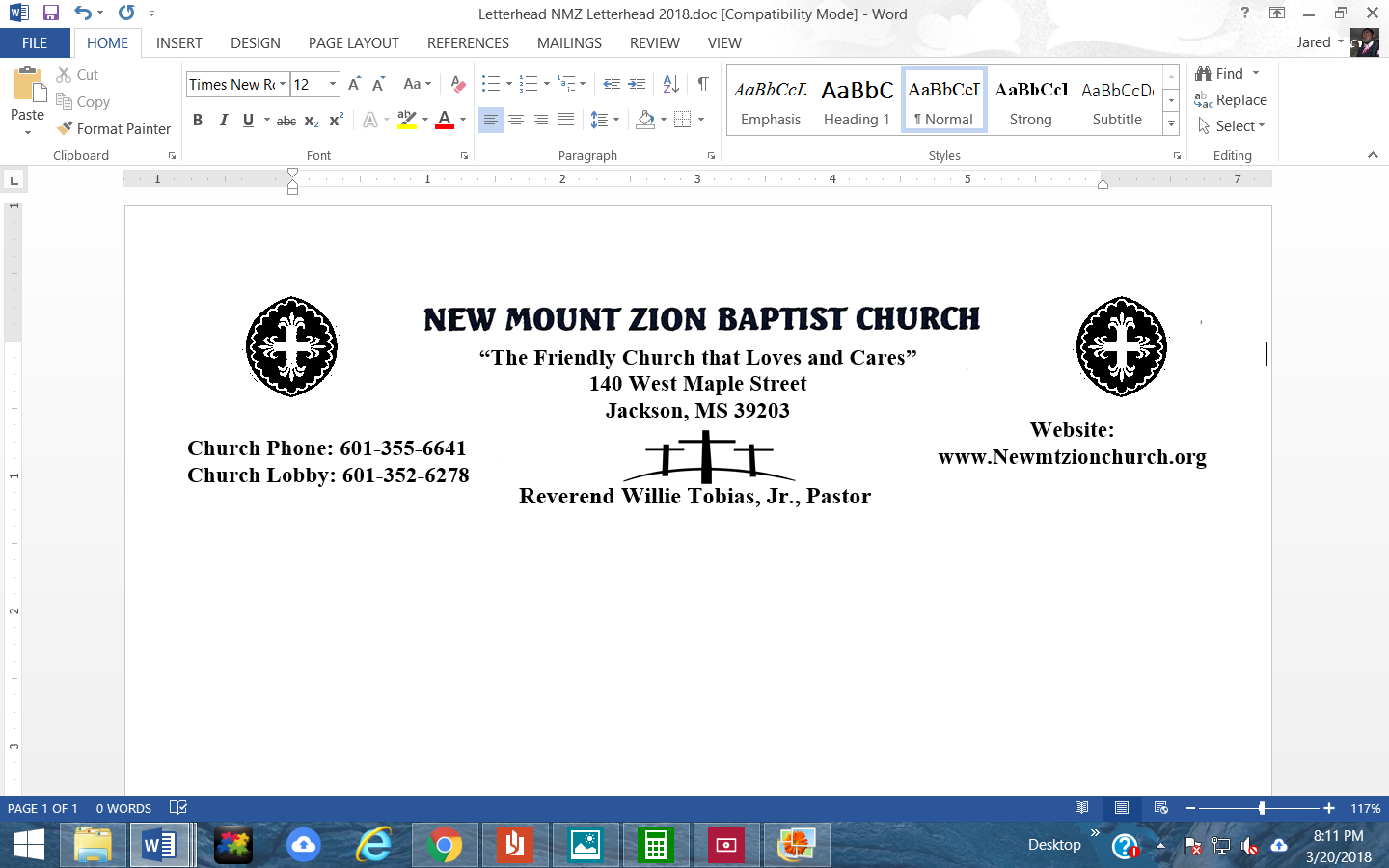 “Understanding the Fruit of the Spirit”
#5th FruitBible Class: July 13, 2020Point to Ponder: Gentleness is the humble and meek attitude of wanting to help other people instead of wanting to be superior to them. This attitude flows from a spirit of real love for the individual—having true, outgoing concern for their well-being. Such an attitude is shown in how we think about and treat others and what we say to them.Share an encounter you had with an individual who exemplified a spirit of “gentleness” towards you.Was I gentle in the situations I experienced this week? If not, why? Were my rationalizations prideful?Do I exhibit the same gentleness to others that God exhibits to me every day? How?Do people describe me as gentle? Or do they describe me as critical or brash? Why?Do I gently encourage people to “sin no more”? Or do I self-righteously cast the first stone?What does Philippians 4:5 say as it relates to gentleness?What other words would you say “gentleness” is closely tied to?Provide a few examples in the bible when JESUS exemplified gentleness. Provide scripture references.   How do we demonstrate more gentleness?
